備註Note:所有自購的實驗室用品，包括耗材、化學試劑、儀器等必須填寫此申請表，由申請人及PI簽署後交到技術員辦公室登記；所購之貨品資料，包括品牌、型號、級數（化學試劑適用）、包裝單位、申購數量、金額及儲存位置（化學試劑需注明房間編號及試劑櫃編號，如N22-6026 11-chem-01）必須填寫；如所購物品屬於高危化學品，必須經過學校安全部批准，送貨時必須向供應商注明送到N22-G014室作登記；如屬自購貨品(少於MOP15,000)，請一併提供單據副本及編號以作記錄；若頁一的表格位置不足，請填表頁二的附件表格續寫。備註Note:所有自購的實驗室用品，包括耗材、化學試劑、儀器等必須填寫此申請表，由申請人及PI簽署後交到技術員辦公室登記；所購之貨品資料，包括品牌、型號、級數（化學試劑適用）、包裝單位、申購數量、金額及儲存位置（化學試劑需注明房間編號及試劑櫃編號，如N22-6026 11-chem-01）必須填寫；如所購物品屬於高危化學品，必須經過學校安全部批准，送貨時必須向供應商注明送到N22-G014室作登記；如屬自購貨品(少於MOP15,000)，請一併提供單據副本及編號以作記錄；若頁一的表格位置不足，請填表頁二的附件表格續寫。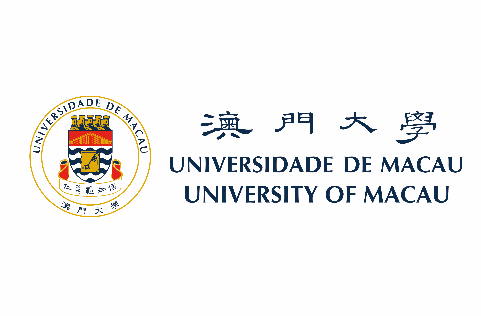  ICMS Laboratory Purchase Request Application  ICMS Laboratory Purchase Request Application  ICMS Laboratory Purchase Request Application  ICMS Laboratory Purchase Request Application  ICMS Laboratory Purchase Request Application  ICMS Laboratory Purchase Request Application  ICMS Laboratory Purchase Request Application  ICMS Laboratory Purchase Request Application  ICMS Laboratory Purchase Request Application  ICMS Laboratory Purchase Request Application  ICMS Laboratory Purchase Request Application  ICMS Laboratory Purchase Request Application  ICMS Laboratory Purchase Request Application （申請人請先參閱備註之重要事項，填寫表格後交到實驗室技術員處。）（申請人請先參閱備註之重要事項，填寫表格後交到實驗室技術員處。）（申請人請先參閱備註之重要事項，填寫表格後交到實驗室技術員處。）（申請人請先參閱備註之重要事項，填寫表格後交到實驗室技術員處。）（申請人請先參閱備註之重要事項，填寫表格後交到實驗室技術員處。）（申請人請先參閱備註之重要事項，填寫表格後交到實驗室技術員處。）（申請人請先參閱備註之重要事項，填寫表格後交到實驗室技術員處。）（申請人請先參閱備註之重要事項，填寫表格後交到實驗室技術員處。）（申請人請先參閱備註之重要事項，填寫表格後交到實驗室技術員處。）（申請人請先參閱備註之重要事項，填寫表格後交到實驗室技術員處。）（申請人請先參閱備註之重要事項，填寫表格後交到實驗室技術員處。）（申請人請先參閱備註之重要事項，填寫表格後交到實驗室技術員處。）（申請人請先參閱備註之重要事項，填寫表格後交到實驗室技術員處。）Requester InformationRequester InformationRequester InformationRequester InformationRequester InformationRequester InformationRequester InformationRequester InformationRequester InformationRequester InformationRequester InformationRequester InformationRequester InformationRequester InformationRequester InformationRequester InformationRequester InformationRequester InformationNameNameStudent No.Student No.Student No.Student No.OfficeOfficeE-mailE-mailTel./Ext.Tel./Ext.Tel./Ext.Tel./Ext.DateDateP.I.P.I.Fund SourceFund SourceFund SourceFund Source FDCT _________________   RC __________________
 Others _________________ FDCT _________________   RC __________________
 Others _________________ FDCT _________________   RC __________________
 Others _________________ FDCT _________________   RC __________________
 Others _________________ FDCT _________________   RC __________________
 Others _________________ FDCT _________________   RC __________________
 Others _________________ FDCT _________________   RC __________________
 Others _________________ FDCT _________________   RC __________________
 Others _________________ FDCT _________________   RC __________________
 Others _________________Purchase Items If space provided is not enough, use an additional form. 若此表位置不足，可使用附件表格續寫。Purchase Items If space provided is not enough, use an additional form. 若此表位置不足，可使用附件表格續寫。Purchase Items If space provided is not enough, use an additional form. 若此表位置不足，可使用附件表格續寫。Purchase Items If space provided is not enough, use an additional form. 若此表位置不足，可使用附件表格續寫。Purchase Items If space provided is not enough, use an additional form. 若此表位置不足，可使用附件表格續寫。Purchase Items If space provided is not enough, use an additional form. 若此表位置不足，可使用附件表格續寫。Purchase Items If space provided is not enough, use an additional form. 若此表位置不足，可使用附件表格續寫。Purchase Items If space provided is not enough, use an additional form. 若此表位置不足，可使用附件表格續寫。Purchase Items If space provided is not enough, use an additional form. 若此表位置不足，可使用附件表格續寫。Purchase Items If space provided is not enough, use an additional form. 若此表位置不足，可使用附件表格續寫。Purchase Items If space provided is not enough, use an additional form. 若此表位置不足，可使用附件表格續寫。Purchase Items If space provided is not enough, use an additional form. 若此表位置不足，可使用附件表格續寫。Purchase Items If space provided is not enough, use an additional form. 若此表位置不足，可使用附件表格續寫。Purchase Items If space provided is not enough, use an additional form. 若此表位置不足，可使用附件表格續寫。Purchase Items If space provided is not enough, use an additional form. 若此表位置不足，可使用附件表格續寫。Purchase Items If space provided is not enough, use an additional form. 若此表位置不足，可使用附件表格續寫。Purchase Items If space provided is not enough, use an additional form. 若此表位置不足，可使用附件表格續寫。ChemicalsItemItemProduct Name(Specification & Grade)Brand & Cat. No.Brand & Cat. No.PackingPackingPackingPackingQtyQtyUnitUnitPricePriceStorage Location1122334455Total AmountTotal AmountTotal AmountTotal AmountTotal AmountTotal AmountTotal AmountTotal AmountTotal AmountTotal AmountTotal AmountTotal AmountTotal AmountTotal AmountJustificationJustificationJustificationJustificationJustificationJustificationJustificationJustificationJustificationJustificationJustificationJustificationJustificationJustificationJustificationJustificationJustificationSupplier & Delivery InformationSupplier & Delivery InformationSupplier & Delivery InformationSupplier & Delivery InformationSupplier & Delivery InformationSupplier & Delivery InformationSupplier & Delivery InformationSupplier & Delivery InformationSupplier & Delivery InformationSupplier & Delivery InformationSupplier & Delivery InformationSupplier & Delivery InformationSupplier & Delivery InformationSupplier & Delivery InformationSupplier & Delivery InformationSupplier & Delivery InformationSupplier & Delivery InformationSupplier NameSupplier NameTel.:Tel.:Tel.:Tel.:Estimated Delivery DateEstimated Delivery DateDeliver to(Name & Location)Deliver to(Name & Location)Deliver to(Name & Location)Deliver to(Name & Location)SignatureSignatureSignatureSignatureSignatureSignatureSignatureSignatureSignatureSignatureSignatureSignatureSignatureSignatureSignatureSignatureSignaturePrepared by: Requester____________________________Print Name: Date: ________________________Prepared by: Requester____________________________Print Name: Date: ________________________Prepared by: Requester____________________________Print Name: Date: ________________________Prepared by: Requester____________________________Print Name: Date: ________________________Prepared by: Requester____________________________Print Name: Date: ________________________Prepared by: Requester____________________________Print Name: Date: ________________________Prepared by: Requester____________________________Print Name: Date: ________________________Prepared by: Requester____________________________Print Name: Date: ________________________Checked by: PI____________________________Print Name: Date: ________________________Checked by: PI____________________________Print Name: Date: ________________________Checked by: PI____________________________Print Name: Date: ________________________Checked by: PI____________________________Print Name: Date: ________________________Checked by: PI____________________________Print Name: Date: ________________________Checked by: PI____________________________Print Name: Date: ________________________Checked by: PI____________________________Print Name: Date: ________________________Checked by: PI____________________________Print Name: Date: ________________________Checked by: PI____________________________Print Name: Date: ________________________Checked by: ICMS Management Committee____________________________Print Name: Date: ________________________Checked by: ICMS Management Committee____________________________Print Name: Date: ________________________Checked by: ICMS Management Committee____________________________Print Name: Date: ________________________Checked by: ICMS Management Committee____________________________Print Name: Date: ________________________Checked by: ICMS Management Committee____________________________Print Name: Date: ________________________Checked by: ICMS Management Committee____________________________Print Name: Date: ________________________Checked by: ICMS Management Committee____________________________Print Name: Date: ________________________Checked by: ICMS Management Committee____________________________Print Name: Date: ________________________Approved by Directorship____________________________Print Name: Date: ________________________Approved by Directorship____________________________Print Name: Date: ________________________Approved by Directorship____________________________Print Name: Date: ________________________Approved by Directorship____________________________Print Name: Date: ________________________Approved by Directorship____________________________Print Name: Date: ________________________Approved by Directorship____________________________Print Name: Date: ________________________Approved by Directorship____________________________Print Name: Date: ________________________Approved by Directorship____________________________Print Name: Date: ________________________Approved by Directorship____________________________Print Name: Date: ________________________CommentCommentCommentCommentCommentCommentCommentCommentCommentCommentCommentCommentCommentCommentCommentCommentCommentHSEO CommentHSEO CommentHSEO CommentHSEO CommentHSEO CommentHSEO CommentHSEO CommentHSEO CommentFollow up by Lab TechnicianFollow up by Lab TechnicianFollow up by Lab TechnicianFollow up by Lab TechnicianFollow up by Lab TechnicianFollow up by Lab TechnicianFollow up by Lab TechnicianFollow up by Lab TechnicianFollow up by Lab TechnicianPurchase Items Purchase Items Purchase Items Purchase Items Purchase Items Purchase Items Purchase Items Purchase Items Purchase Items Purchase Items Purchase Items Purchase Items Purchase Items Purchase Items Purchase Items Purchase Items Purchase Items ChemicalsItemItemProduct Name(Specification & Grade)Brand & Cat. No.Brand & Cat. No.PackingPackingPackingPackingQtyQtyUnitUnitPricePriceStorage LocationTotal AmountTotal AmountTotal AmountTotal AmountTotal AmountTotal AmountTotal AmountTotal AmountTotal AmountTotal AmountTotal AmountTotal AmountTotal AmountTotal AmountPurchase Items Purchase Items Purchase Items Purchase Items Purchase Items Purchase Items Purchase Items Purchase Items Purchase Items ChemicalsItemProduct Name(Specification & Grade)Brand & Cat. No.PackingQtyUnitPriceStorage LocationTotal:Total:Total:Total:Total:Total:Total: